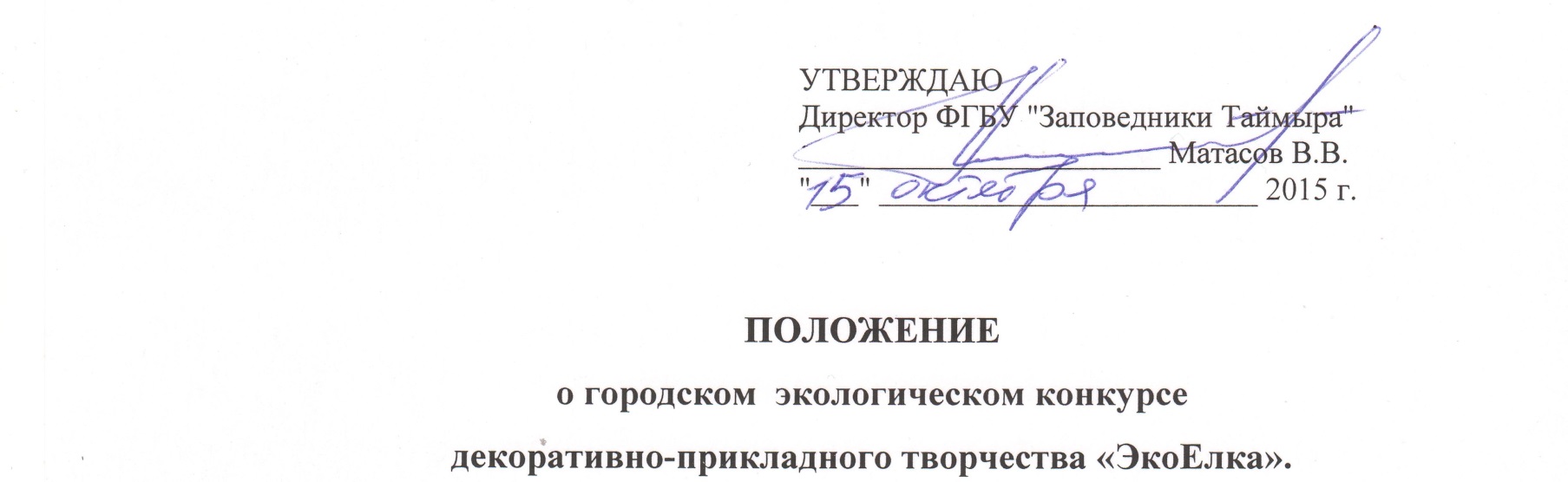 ПОЛОЖЕНИЕо городском  экологическом конкурсе декоративно-прикладного творчества «ЭкоЕлка».Конкурс организован в рамках городского экологического марафона «Скажем «Да!» в защиту природы» совместно с МБОУ ДОД «Станция юных техников».Общие положения.Настоящее положение определяет условия, порядок организации и проведения конкурса «ЭкоЕлка» на территории муниципального образования город Норильск.Организатором и координатором конкурса на территории муниципального образования город Норильск выступает ФГБУ «Заповедники Таймыра».К участию в конкурсе приглашаются коллективные авторы (организации, учреждения, предприятия).Телефоны для справок: +7(3919)31-17-13 – отдел экологического просвещения заповедников Таймыра.ФГБУ «Заповедники Таймыра» оставляет за собой право на использование работ, выполненных участниками конкурса, в создании выставок, в печатной, сувенирной и прочей продукции.Тема конкурса – новогодние елки, полностью созданные с применением идей вторичного использования материалов и вещей.Цель: популяризация экологически-направленного и сознательного отношения к окружающей среде посредством распространения идей вторичной переработки и использования материалов, рационального подхода в организации жизненного пространства в продуктах творчества.Задачи:Освещение проблемы загрязнения окружающей среды отходами антропогенного характера.Популяризация альтернативных вариантов замены живых и искусственных елок путем стимулирования интереса на создание ЭкоЕлок из материалов, пригодных для вторичного использования.Воспитание экологической культуры.Условия конкурса.К участию в конкурсе от одного учреждения принимается ОДНА новогодняя ЭкоЕлка, полностью созданная из материалов, которые можно использовать повторно (полиэтиленовые пакеты, пластиковые бутылки, макулатура, предметы обихода, одежда, мебель и т.д.). ЭкоЕлка, модифицированная из живой или искусственной новогодней елки, к участию в конкурсе не принимается.Украшения для ЭкоЕлки должны быть экологичными – созданными по принципу вторичного использования материалов. ЭкоЕлка, украшенная готовыми магазинными украшениями, к участию в конкурсе не принимается. Украшение ЭкоЕлки не является обязательным условием конкурса.Участник-организация в обязательном порядке подает заявку на участие в конкурсе «ЭкоЕлка» с приложенной фотографией ЭкоЕлки (Приложение 1) по адресу ztkonkurs@inbox.ru (телефон для справок +7(3919)31-17-13 отдел экологического просвещения заповедников Таймыра).ЭкоЕлки принимаются до 25 ноября 2015 года по адресу ул. Орджоникидзе, д. 14а МБОУ ДОД «Станция юных техников» (телефон для справок +7(3919)22-40-57 – методист СЮТ Киркина Марина Евгеньевна).К ЭкоЕлке необходимо приложить этикетку.Требования к работам.ЭкоЕлки должны соответствовать заявленной тематике конкурса.Размер ЭкоЕлки – до 1,5 метра в высоту, до 1 метра в ширину.Фотография ЭкоЕлки, подаваемая с заявкой, должна быть хорошего качества.Подведение итогов конкурса.Определение победителей будет производиться экспертным жюри по 5-ти бальной системе по критериям: глубина раскрытия темы конкурса, творческий подход (уникальность), эстетичность.Церемония награждения победителей конкурса и экспресс-выставка ЭкоЕлок состоится в декабре 2015 года в МБОУ ДОД «Станция юных техников». О дате церемонии награждения будет сообщено дополнительно.Фотографии лучших ЭкоЕлок будут размещены на сайте и в группах ФГБУ «Заповедники Таймыра» в социальных сетях.Приложение 1Заявка на участие в городском экологическом конкурсе декоративно-прикладного творчества «ЭкоЕлка».УТВЕРЖДАЮДиректор ФГБУ "Заповедники Таймыра"_______________________ Матасов В.В."___" ________________________ 2015 г.Название ЭкоЕлкиОрганизацияИмя и фамилия автора (авторов), возраст (сколько лет)Телефон для связиОрганизацияОтветственныйНомер телефонаНазвание ЭкоЕлкиИмя и фамилия автора (авторов) и возраст (сколько лет)Материалы, из которых изготовлена ЭкоЕлкаФотография ЭкоЕлки